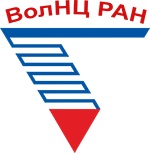 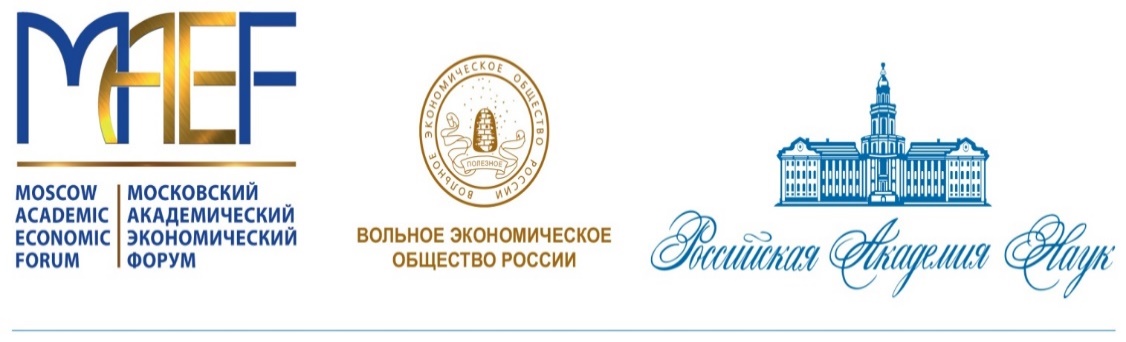 III международный Московский академический экономический форум (МАЭФ)«Глобальная трансформация современного общества
и цели национального развития России»VI Международная научно-практическая интернет-конференция«Проблемы экономического роста 
и устойчивого развития территорий» (г. Вологда, ФГБУН ВолНЦ РАН, 17–19 мая 2021 г.)ЦЕЛЬ КОНФЕРЕНЦИИЦель конференции – поиск и совместное обсуждение факторов повышения экономического роста и устойчивого развития территорий в изменяющихся мировых геополитических и геоэкономических условиях.К участию в конференции приглашаются российские и иностранные ученые, преподаватели, аспиранты, магистранты, бакалавры, работники органов государственной и муниципальной власти.ОРГАНИЗАТОР КОНФЕРЕНЦИИОрганизаторами конференции являются:– Федеральное государственное бюджетное учреждение науки «Вологодский научный центр Российской академии наук» (ФГБУН ВолНЦ РАН);– Вольное экономическое общество России.РАБОТА КОНФЕРЕНЦИИ:Формат проведения – представление лучших докладов по секциям в рамках пленарного заседания, организованного на сайте конференции в онлайн-режиме (видеотрансляция) 19 мая 2021 года; онлайн-дискуссия на официальном сайте конференции (19-21 мая 2021 года), в ходе которой участники и все заинтересованные лица смогут задавать вопросы и присылать свои комментарии авторам. Задача – принимать активное участие в обсуждении (в том числе и по другим докладам), своевременно отвечать на поступающие вопросы.Участие в конференции – бесплатное.Рабочий язык конференции – русский.Сборник материалов конференции будет размещен в наукометрической базе Российского индекса научного цитирования (РИНЦ).Научный руководитель конференцииИльин Владимир Александрович – научный руководитель ФГБУН ВолНЦ РАН, член-корреспондент РАН, доктор экономических наук, профессор.Ускова Тамара Витальевна – заместитель директора по научной работе, заведующий отделом социально-экономического развития и управления в территориальных системах ФГБУН ВолНЦ РАН доктор экономических наук.По итогам интернет-конференции будут подготовлены следующие материалы:– сборник докладов с присвоением УДК, ББК, ISBN (pdf) и размещением в РИНЦ (IV квартал 2021 г.);– именной сертификат участника Конференции (pdf) (при необходимости).Внимание!Оргкомитет конференции оставляет за собой право отбора докладов и выступлений на основе представленной тематики:– доклад может быть одобрен в качестве сообщения с размещением на форуме конференции, для публикации в сборнике не отобран; – доклад может быть одобрен в качестве сообщения с размещением на форуме конференции и отобран для публикации в сборнике материалов конференции.
Высылая материалы на конференцию, автор тем самым выражает согласие с передачей ФГБУН ВолНЦ РАН прав на их размещение в отрытом доступе в сети Интернет, а также удостоверяет факт того, что представленный доклад нигде ранее не публиковался.От одного автора (в том числе в соавторстве) принимается не более 1 статьи. В статье не более трех соавторов.НАУЧНЫЕ НАПРАВЛЕНИЯ (СЕКЦИИ) КОНФЕРЕНЦИИ СЕКЦИЯ 1. «ПРОБЛЕМЫ СОЦИАЛЬНО-ЭКОНОМИЧЕСКОГО РАЗВИТИЯ
И УПРАВЛЕНИЯ ТЕРРИТОРИЯМИ»Модераторы:Лукин Евгений Владимирович – ведущий научный сотрудник, зам. зав. отделом социально-экономического развития и управления в территориальных системах ФГБУН ВолНЦ РАН кандидат экономических наук. E-mail: lukin_ev@list.ru.Леонидова Екатерина Георгиевна – научный сотрудник лаборатории моделирования и прогнозирования социально-экономического развития территорий ФГБУН ВолНЦ РАН. E-mail: eg_leonidova@mail.ru.Научные направления:– проблемы социально-экономического развития и управления территориальными и производственными системами;– проблемы оценки и повышения производительности труда в общественном производстве;– проблемы моделирования и прогнозирования развития экономики территорий и отдельных ее секторов на основе современных экономико-математических методов;– проблемы развития рекреационной сферы территорий;– проблемы и перспективы экономической интеграции территорий;– научные основы организации взаимодействия власти и бизнес-структур при управлении территориями и отраслевыми комплексами;– вопросы развития цепочек создания стоимости в экономике;– проблемы повышения эффективности государственного и муниципального управления;– проблемы развития научно-технологического потенциала территорий;– проблемы и перспективы развития малого предпринимательства.СЕКЦИЯ 2. «ПРОБЛЕМЫ И ПЕРСПЕКТИВЫ
ПРОСТРАНСТВЕННОГО РАЗВИТИЯ ТЕРРИТОРИЙ»Модераторы:Кожевников Сергей Александрович – ведущий научный сотрудник, заместитель заведующего отделом социально-экономического развития и управления в территориальных системах, заведующий лабораторией пространственного развития и размещения производительных сил, кандидат экономических наук. E-mail: kozhevnikov_sa@bk.ru.Ворошилов Николай Владимирович – старший научный сотрудник сектора исследования проблем эффективности управления социально-экономическими системами кандидат экономических наук. E-mail: niks789@yandex.ruНаучные направления:– интеграционные и дезинтеграционные процессы в социально-экономическом пространстве на региональном и муниципальном уровнях;– проблемы развития крупных городов и городских агломераций: экономический, социальный и экологический аспекты;– малые и средние города России: к поиску путей модернизации;– приоритеты и инструменты совершенствования государственной политики по развитию сельских территорий России;– проблемы инфраструктурного развития регионов страны;– институты модернизации социально-экономического пространства: зарубежный и отечественный опыт;– влияние кластерной политики на экономический рост территорий;– стратегические и правовые аспекты пространственного развития России.СЕКЦИЯ 3. «ПРОБЛЕМЫ И ПУТИ ПОВЫШЕНИЯ
ФИНАНСОВОЙ УСТОЙЧИВОСТИ ТЕРРИТОРИИ»Модераторы:Печенская-Полищук Мария Александровна – старший научный сотрудник, заведующий лабораторией исследования проблем развития общественных финансов, кандидат экономических наук. E-mail: marileen@bk.ru.Волков Анатолий Анатольевич – инженер-исследователь лаборатории исследования проблем развития общественных финансов. E-mail: aa.volkov95@mail.ru.Научные направления:– роль финансовой системы в экономическом росте и устойчивом развитии государства;– современные проблемы и перспективы развития финансовой системы региона;– проблемы формирования и резервы повышения финансового потенциала и его структурных элементов;– экономико-финансовые проблемы федерализма;– тенденции и перспективы развития бюджетной системы на федеральном, региональном и местном уровнях;– совершенствование системы управления доходами и расходами внебюджетных фондов;– влияние инструментов денежно-кредитной политики на экономическую безопасность;– эффективность страховой и банковской систем как источников инвестиционных ресурсов для развития территорий;– тенденции и факторы формирования финансовых результатов хозяйствующих субъектов;– особенности функционирования финансов домохозяйств.КЛЮЧЕВЫЕ ДАТЫ– Окончание приема статей и заявок – 17 мая 2021 г. (включительно).– Работа конференции – 19-21 мая 2021 г.ТРЕБОВАНИЯ К ОФОРМЛЕНИЮ– Объём текста – до 5 страниц.– Формат текста: Microsoft Word. Формат страницы: А4. Поля: 20 мм. Шрифт – Times New Roman, кегль 12. Интервал – 1,5; отступ – 1,25.– Графики выполняются в редакторе MS Word. Все рисунки должны иметь номера и названия, которые размещаются под рисунком с применением обычного начертания. Все рисунки выполняются в черно-белом формате, цветные рисунки не принимаются. Рисунки должны быть сделаны в формате, позволяющим производить их редактирование и изменение конфигурации без дополнительного обращения к авторам.– Ссылки на литературу оформляются в квадратных скобках: [2, c. 45], статистические сборники располагаются по тексту в подстрочных сносках и в списке источников не указываются. Список литературы размещается в конце текста доклада, нумерация источников осуществляется по алфавиту, в т.ч. на иностранном языке – в конце списка литературы и источников.– Название статьи печатается прописными буквами полностью, без сокращений, выравнивание по центру, полужирный шрифт.В случае несоответствия требованиям к оформлению статьи и заявки на участие в конференции, Оргкомитет вправе отказать в публикации материалов в сборнике. Материалы участников, не принявших участие в онлайн-дискуссии на «ветви» форума конференции, публиковаться не будут.ПОРЯДОК УЧАСТИЯ В КОНФЕРЕНЦИИРегистрация и размещение тезисов доступно до 17 мая 2021 года (включительно). Зарегистрироваться и разместить тезисы необходимо на сайте Конференции: http://econproblem.volnc.ru/. Объем тезисов доклада не должен превышать 5 полных страниц. Информация о конференции размещена на сайте http://econproblem.volnc.ru/. По интересующим Вас вопросам, связанных с участием в конференции, Вы можете обращаться по адресу: 160014, г. Вологда, ул. Гоголя, 49, ФГБУН ВолНЦ РАН.Телефон: (8172) 59-78-10 (доб. 209). E-mail: econproblem@mail.ruОБРАЗЕЦ ОФОРМЛЕНИЯ ДОКЛАДАИндекс УДК/ББКФамилия И.О.НАЗВАНИЕ(Times New Roman, размер шрифта 12, прописные буквы, выравнивание по центру, полужирный шрифт, одинарный интервал)ОтступАннотация статьи на русском языке (Times New Roman, размер шрифта 12, строчные буквы, выравнивание по ширине, одинарный интервал, отступ 1,25, применение курсивного начертания, 250-300 печатных знаков с пробелами).Ключевые слова на русском языке (Times New Roman, размер шрифта 12, строчные буквы, выравнивание по ширине, одинарный интервал, отступ 1,25, применение курсивного начертания, 5-7 слов).ОтступОсновной текст (Times New Roman, размер шрифта 12, строчные буквы, выравнивание по ширине, одинарный интервал, отступ 1,25, обычный шрифт).ОтступТаблица 1 – Название таблицы 
(Times New Roman, размер шрифта 12, строчные буквы, 
выравнивание по центру, одинарный интервал, обычный шрифт)Ссылка на источник информации (Times New Roman, размер шрифта 12, строчные буквы, выравнивание по ширине, одинарный интервал, без отступа, обычный шрифт).ОтступРисунок 1 – Название рисунка 
(Times New Roman, размер шрифта 12, строчные буквы, выравнивание по центру, одинарный интервал, обычный шрифт, рисунок выполняется в черно-белом формате)Ссылка на источник информации (Times New Roman, размер шрифта 12, строчные буквы, выравнивание по ширине, одинарный интервал, без отступа, обычный шрифт).ОтступСписок литературы на русском языкеСписок использованных источников (Times New Roman, размер шрифта 12, строчные буквы, выравнивание по ширине, полуторный интервал, отступ 1,25, обычный шрифт, без автоматической нумерации).ОтступИнформация об авторе (-ах) на русском языкеФамилия Имя Отчество (страна, город) – ученая степень, должность, название организации (полный адрес организации, e-mail).(Times New Roman, размер шрифта 12, строчные буквы, выравнивание по ширине, одинарный интервал, отступ 1,25, обычный шрифт)ОтступФамилия И.О (на английском языке) НАЗВАНИЕ НА АНГЛИЙСКОМ ЯЗЫКЕ(Times New Roman, размер шрифта 12, прописные буквы, выравнивание по центру, полужирный шрифт, полуторный интервал)ОтступАннотация статьи на английском языке (Times New Roman, размер шрифта 12, строчные буквы, выравнивание по ширине, полуторный интервал, отступ 1,25, применение курсивного начертания, 250-300 печатных знаков с пробелами).Ключевые слова на английском языке (Times New Roman, размер шрифта 12, строчные буквы, выравнивание по ширине, полуторный интервал, отступ 1,25, применение курсивного начертания, 5-7 слов).ОтступСписок литературы на английском языкеСписок использованных источников (Times New Roman, размер шрифта 12, строчные буквы, выравнивание по ширине, полуторный интервал, отступ 1,25, обычный шрифт, без автоматической нумерации).ОтступИнформация об авторе (-ах) на английском языкеФамилия Имя Отчество (страна, город) – ученая степень, должность, название организации (полный адрес организации, e-mail).(Times New Roman, размер шрифта 12, строчные буквы, выравнивание по ширине, одинарный интервал, отступ 1,25, обычный шрифт).Текст (Arial, размер шрифта 9, строчные буквы, одинарный интервал)ТекстТекст